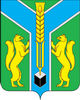 Контрольно-счетная палатамуниципального образования «Заларинский район»З А К Л Ю Ч Е Н И Е№ 14/02-зКонтрольно-счетной палаты МО «Заларинский  район»  по результатамвнешней проверки годового отчета об исполнении  бюджетаНовочеремховского муниципального  образования за 2019 год30 апреля  2020 года                                                                                                    п.ЗалариНастоящее заключение подготовлено мною, председателем КСП МО «Заларинский район» Зотовой Т.В., в соответствии с требованиями ст.264.4 Бюджетного Кодекса РФ.Проверка  по указанному вопросу проведена  на основании соглашения о передаче Контрольно-счетной палате МО «Заларинский район» полномочий по осуществлению внешнего муниципального финансового контроля №7-19 от 30 декабря  2019 года, Положения о КСП МО «Заларинский район», плана работы КСП МО «Заларинский район» на 2020 год, поручения председателя КСП от 01.04.2020 года  №11-п, с учетом стандарта внешнего муниципального финансового контроля СВМФК-6 «Порядок организации и проведения Контрольно-счетной палатой МО «Заларинский район» внешней проверки годового отчета об исполнении бюджета поселения МО «Заларинский район».   Общие положенияВ ходе проверки были проанализированы нормативно-правовые акты администрации Новочеремховского МО, бухгалтерские документы, документы  по начислению заработной платы, кассовые и банковские документы за 2019 год, годовая бюджетная отчетность за 2018 год и 2019 год.Новочеремховское муниципальное образование ( далее – поселение, МО) является сельским поселением, с административным центром в с.Новочеремхово,Заларинского района. В состав территории поселения входят 6 населенных пунктов: с.Новочеремхово, д. Минеево,  д. Ленденево, д, Большой Карлук,  д. Бухарово,  уч. Ремезовск.Согласно данным статистического бюллетеня Иркутскстата, численность постоянного населения  Новочеремховского МО по состоянию на 1 января 2019 года составляла 577 человека то есть, уменьшилась на 7 человек по сравнению с данными на 1 января 2018 года.Ответственными за финансово-хозяйственную деятельность в поселении за проверяемый период являлись: с правом первой подписи   - глава  поселения Рябова Нина Владимировна, с правом второй подписи – бухгалтер Семенова Ирина Борисовна.Глава администрации поселения исполняет полномочия председателя Думы поселения, численность депутатов Думы составляет 7 человек. Дума поселения не обладает правом  юридического лица, депутаты Думы осуществляют свои полномочия  не на постоянной основе.Кассовое обслуживание исполнения бюджета поселения осуществляется казначейским отделом Комитета по экономике и финансам Администрации МО «Заларинский район», в котором Администрации Новочеремховского МО открыт лицевой счет получателя бюджетных средств – 97801011785, ИНН – 3814009858, КПП- 381401001.В связи с исполнением полномочий по созданию условий для организации досуга и обеспечения  жителей поселения услугами организаций культуры, в казначейском отделе Комитета по экономике и финансам открыт лицевой счет получателя бюджетных средств Муниципальному Бюджетному учреждению культуры  «Новочеремховский культурно-информационный спортивный центр» (далее Центр досуга) л/с - 97802037001,  ИНН –3814010290, КПП – 381401001.Полномочия по формированию, исполнению и контролю за исполнением бюджета поселения переданы Комитету по экономике и финансам Администрации МО «Заларинский район» на основании соглашений.Бюджетный учет в поселении ведется специалистами поселения.Анализ исполнения основных характеристик бюджета поселения  и соответствия отчета об исполнении бюджета поселения за отчетный финансовый год бюджетному законодательствуРассмотрение, утверждение и исполнение бюджета поселения основывается на требованиях Бюджетного Кодекса РФ, Устава МО и Положения о бюджетном процессе в муниципальном образовании. Согласно требованиям бюджетного законодательства, бюджет поселения в проверяемом периоде   формировался на 2019 год и плановый период 2020 и 2021 годов.Анализ указанных нормативно-правовых актов показал:Положение о бюджетном процессе Новочеремховского МО утверждено  решением Думы  от 12.09.2016г. №61/2 в новой редакции.  Положение не противоречит действующему законодательству.Бюджет Новочеремховского МО на 2019 год в первоначальной редакции был утвержден решением Думы поселения от 29.12.2018 года  № 16/1, в соответствии с требованиями Бюджетного Кодекса РФ - до начала очередного финансового года: по доходам  в сумме 6 944,4  тыс.руб., из них, безвозмездные поступления  составляли 5586,1 тыс.руб. или 80% от общей суммы доходов бюджета поселения, по расходам – в сумме 7012,3 тыс.руб., с дефицитом в размере 67,9 тыс.руб. или 5% утвержденного объема доходов бюджета без учета объема безвозмездных поступлений (не превышает предельный размер, установленный Бюджетным кодексом РФ – 10%).В течение 2019 года в утвержденный бюджет было внесено 7 изменений соответствующими решениями Думы. Последней редакцией бюджета доходы бюджета  поселения утверждены с увеличением на 4 126,4 тыс.руб., в основном, за счет увеличения безвозмездных поступлений на 3753,6 тыс.руб. и собственных доходов на 362,8 тыс.руб. Расходы  бюджета увеличились – на 4 799,1 тыс.руб.  При этом, дефицит бюджета был увеличен  до 750,6 тыс.руб.,  или  в 11 раз по сравнению с первоначальной редакцией бюджета,  то есть,   превысил установленный ст.92.1 Бюджетного Кодекса РФ  10 процентный предел.  Причиной превышения явилось наличие остатков на счете по состоянию на 01.01.2019 года в сумме 664,5 тыс.руб., что подтверждено в ходе проверки и отчетными данными.Превышение проведено в пределах указанных остатков средств, без учета суммы остатков средств дефицит не превысил предельный размер, установленный ст. 92.1 Бюджетного Кодекса РФ.Пояснительная записка, представленная к проекту решения Думы об исполнении бюджета за 2019 год не содержит пояснения по видам расходов, а лишь констатирует плановые цифры без проведения детализированного анализа.Доходы бюджета поселенияСогласно представленному отчету об исполнении бюджета поселения за 2019 год (форма 0503117),  исполнение по доходам составило 11 056,8 тыс.руб.  или 100% к плановым назначениям, по расходам 10 984,8 тыс.руб. или   93% к плановым назначениям с профицитом в размере 72,0 тыс.руб. При этом, в ходе проверки установлено: согласно балансу (форма 0503320)  остатки средств на счетах бюджета по состоянию:- на 1 января 2019 года составляли 664,5 тыс.руб., в том числе акцизы 636,2 тыс. руб. и собственные доходы  28,4 тыс.руб.;- на 1 января 2020 года  – 736,5 тыс.руб., в том числе акцизы 674,7 тыс. руб. и собственные доходы  61,8 тыс.руб.В 2019 году, по сравнению с 2018 годом доходов поступило в бюджет поселения почти на 19 % или на 1772,7 тыс.руб. больше. Собственные налоговые и неналоговые доходы поступили в  2019 году в сумме 1717,8 тыс. руб. или с увеличением на 172,1 тыс. руб., или на 11% к уровню прошлого года, в том числе:- налог на доходы физических лиц поступил в сумме 129,6 тыс.руб. с увеличением  на 38,4 тыс.руб. к уровню 2018 года;-налог на имущество физических лиц  поступил в сумме 29,5 тыс.руб. с уменьшением на 20,5 тыс.руб. к уровню 2018 года;- земельный налог поступил в сумме 546,6 тыс.руб. с увеличением на  43,0 тыс.руб. к уровню 2018 года;- единый сельско-хозяйственный налог поступил в сумме 56,9 тыс.руб. или с уменьшением  на 14,2 тыс.руб. к уровню 2018 года;- государственной пошлины за совершение нотариальных действий поступило в бюджет поселения в размере 4,0 тыс.руб. или на уровне 2018 года.          Наибольший удельный вес в налоговых и неналоговых доходах составляют доходы от акцизов на подакцизные товары – 55% и земельный налог – 32%.Исполнение бюджета за 2019 год по  собственным доходам составило 1 717,8 тыс.руб. или 99,8% к плановым назначениям или 15,5% от общей суммы доходов бюджета поселения.Объем безвозмездных поступлений из бюджетов других уровней в бюджет поселения в 2019 году составил  9 339,0 тыс.руб. или 121% в сумме 1600 тыс.руб. к уровню 2018 года. Безвозмездные поступления в 2019 году составили 84% от общего объема доходов бюджета поселения, в том числе:- дотации на выравнивание уровня бюджетной обеспеченности поступили в сумме 8 202,0 тыс.руб., в том числе из областного бюджета поступило 187,7 тыс.руб., из районного бюджета поступило 8 014,3 тыс.руб. , или 100% к плану;- дотации бюджетам поселений на поддержку мер по обеспечению сбалансированности бюджетов поступили из областного бюджета в сумме 795,2 тыс.руб.или 100% к плану;-субсидия на реализацию перечня народных инициатив поступила из областного бюджета в сумме 226,7 тыс.руб. или 100% к плану;- субвенция бюджетам поселений на осуществление первичного воинского учета из федерального бюджета поступили в размере 115,1 тыс. руб.или 100% к плану;- субвенция на полномочия по определению перечня должностных лиц органов местного самоуправления, уполномоченных составлять протоколы об административных правонарушениях, предусмотренных отдельными законами Иркутской области об административных правонарушениях в бюджет не поступала при плане 0,7 тыс.руб.Расходы бюджета поселенияРасходная часть бюджета поселения за 2019 год исполнена в объеме 10 984,2 тыс.руб.  или   93% к плановым назначениям, это  на 1721,0 тыс.руб. больше уровня 2018 года. Исполнение бюджета по разделу, подразделу 0102 «Функционирование высшего должностного лица» составило  574,8 тыс.руб. или 100% к плану. В данном разделе отражена заработная плата с начислениями главы администрации поселения.Денежное содержание главы администрации установлено:- с 01.01.19г. по 31.05.2019г. решением Думы поселения от 12.12.2017 года  № 6/2 и состоит из  оклада в размере 2900 руб., надбавки за выслугу лет в размере 10% от оклада и ежемесячного денежного поощрения в размере  5,23 денежного вознаграждения;-  с 01.06.2019г. по 31.10.2019г. решением Думы поселения от 31.05.2019 года  № 21/3 и состоит из  оклада в размере 2900 руб., надбавки за выслугу лет в размере 10% от оклада и ежемесячного денежного поощрения в размере 5,23 денежного вознаграждения;-  с 01.11.2019г. по 31.12.2019г. решением Думы поселения от 28.11.2019 года  № 25/3 и состоит из  оклада в размере 4400 руб., надбавки за выслугу лет в размере 10% от оклада и ежемесячного денежного поощрения в размере 3,9 денежного вознаграждения.Проверка  показала:Оплата труда главы поселения в 2019 году осуществлялась  в соответствии с решениями Думы и  фактическое начисление заработной платы составило  422,5 тыс.руб., фактическая выплата 441,1 тыс.руб. Норматив фонда оплаты труда главы администрации на 2019 год установлен в размере 593,7 тыс.руб.Превышение норматива, установленных Постановлением Правительства Иркутской области от 27 ноября  2014 года № 599-пп «Об установлении нормативов формирования расходов на оплату труда депутатов, выборных должностных лиц местного самоуправления, осуществляющих свои полномочия на постоянной основе, муниципальных служащих муниципальных образований Иркутской области  в ходе проверки не установлено.По разделу, подразделу 0104 «Функционирование органа местного самоуправления» отражены затраты на содержание работников администрации Новочеремховского МО и составили в 2019 году  4984,4 тыс.руб., что на 867,2 тыс.руб.  больше уровня 2018 года.  Расходы на заработную плату с начислениями составили  4390,6 тыс.руб. или 989,0 тыс.руб. (29%)  больше к уровню прошлого года.Численность штатных единиц работников администрации, по состоянию на 01.01.2019 года и на 01.12.2019 года не изменилась и составляет 11 единиц, из них   муниципальных служащих – 3 единицы, технических исполнителей – 1,5 единиц,  вспомогательного персонала – 6,5 единиц. Численность муниципальных служащих по переданным полномочиям и функциям на уровень муниципального образования «Заларинский район»  в 2019 году составила 0,26 единицы. Норматив численности работников органов местного самоуправления составляет на 2019 год 15 человек.Превышения норматива численности работников администрации, рассчитанных в соответствии с Методическими рекомендациями  по определению численности работников органов местного самоуправления муниципального образования Иркутской области, утвержденными приказом Министерства труда и занятости Иркутской области от 14 октября 2013 года № 57-мпр, в ходе проверки не установлено.Заработная плата муниципальным служащим установлена на основании Положения «О размере и условиях оплаты труда муниципальных служащих Новочеремховского муниципального образования», утверждённого решением Думы Новочеремховского муниципального образования №19/1 от 10.04.2019г.Выборочной проверкой начисления заработной платы работникам администрации нарушений не установлено.Заработная плата работников, замещающих должности, не относящиеся к должностям муниципальной службы и вспомогательного персонала установлена Постановлением №16/2 от 01.05.2019 года «Об оплате труда и порядке формирования фонда оплаты труда работников, замещающих должности, не относящиеся к должностям муниципальной службы и вспомогательного персонала органов местного самоуправления».В данном положении в 2.6 главы 2 «Оплата труда и порядок формирования фонда оплаты труда работников, замещающих должности, не являющиеся должностями муниципальной службы органов местного самоуправления Новочеремховского муниципального образования» при формировании фонда оплаты труда не предусмотрена ежемесячная надбавка за сложность, напряжённость и высокие достижения в труде. В связи с этим в Положение необходимо внести изменения для недопущения превышения норматива фонда оплаты труда. Распоряжения администрации Новочеремховского МО на предоставление работникам очередных отпусков не содержат ссылок на нормативно-правовые акты, в соответствии с которыми производятся материальной и единовременной выплаты к отпуску.Расходы по разделу, подразделу 02 «Мобилизационная и вневойсковая подготовка» исполнены в сумме 115,1 тыс.руб.или 100% к плановым назначениям. В данном разделе отражены расходы на осуществление первичного воинского учёта на территориях, где отсутствуют военные комиссариаты за счет средств федерального бюджета.В разделе, подразделе 0409 «Дорожное хозяйство» отражены расходы по ремонту и содержанию дорог за счет средств дорожного фонда. Плановые назначения по дорожному фонду в 2019 году  составляли  1591,3 тыс.руб., поступило акцизов в сумме 951,1 тыс.руб. Остаток  на 01.01.2019 года составлял 636,2 тыс.руб., исполнение составило   912,6 тыс.руб. или  57% к плановым назначениям и на 174,3 тыс.руб., больше уровня 2018 года. Остаток средств дорожного фонда на 01.01.2020 года составил 674,7 тыс.руб.Решением Думы муниципального образования от 29.11.2013г. № 21/4 утверждено Положение о муниципальном дорожном фонде. Указанное Положение разработано в соответствии с п.5 ст.179.4 БК РФ и устанавливает, что муниципальный дорожный фонд - часть средств местного бюджета, подлежащая использованию в целях финансового обеспечения дорожной деятельности в отношении автомобильных дорог общего пользования местного значения.В 2019 году было заключено 6 муниципальных контрактов на следующие виды работ:- муниципальный контракт №18/517 от 13.05.2019г. на приобретение светильников в сумме 99,9 тыс.руб., заключённого ООО «Светодиодное освещение»;- муниципальный контракт №87/19 от 22.07.2019г. 	на ремонт автомобильной дороги с.Новочеремхово, ул. Центральная, заключённого с ООО «Регион-38» на сумму 434,1 тыс. руб.- муниципальный контракт №03/09 от 03.09.2019г. на приобретение дорожных знаков в сумме 19,2 тыс.руб., заключённого ООО «КОМПАНИЯ АРИЗ ГРУПП»;- муниципальный контракт №08-19 от 10.09.2019г. 	на ремонт автомобильной дороги с.Ремезовск, ул. Центральная, заключённого с ИП Петакчан З.М. на сумму 99,7 тыс. руб.;- муниципальный контракт №09-2019 от 10.09.2019г. 	на ремонт автомобильной дороги с.Новочеремхово, ул. Центральная, заключённого с ИП Петакчан З.М. на сумму 99,7 тыс. руб.;- муниципальный контракт №12-19 от 25.11.2019г. 	на ремонт освещения дорог, заключённого с ИП Овчинников Н.А. на сумму 160,0 тыс. руб.- муниципальный контракт №09-2019 от 10.09.2019г. 	на ремонт автомобильной дороги с.Новочеремхово, ул. Центральная, заключённого с ИП Петакчан З.М. на сумму 99,7 тыс. руб.В ходе выборочной документальной проверки контрактов нарушений использования средств дорожного фонда не установлено.По разделу, подразделу 0503 «Жилищно-коммунальное хозяйство», «Благоустройство» в 2019 году израсходовано бюджетных средств в сумме 297,5 тыс.руб. или 100%  к плану, на уличное освещение и арендную плату за опоры.По разделу, подразделу 0801 «Культура» расходы исполнены в объеме 3652,8 тыс.руб. или 100% к плану, по сравнению с прошлым годом  расходы увеличились на 344,9 тыс.руб.  Объём бюджетных средств по указанному разделу направлен на обеспечение деятельности учреждений культуры Новочеремховского МО.Муниципальное бюджетное учреждение культуры «Новочеремховский   культурно-информационный спортивный центр  (далее – КИСК) является юридическим лицом. В состав КИСК  входят:  Новочеремховский культурно-информационный спортивный центр, Ремезовская библиотека и  Минеевский дом досуга. Численность работников КИСК по штатному расписанию составляет 7,5 человек с месячным фондом оплаты труда в сумме 257,4 тыс. руб.Заработная плата работникам культуры установлена в соответствии с Положением об оплате труда руководителя и работников муниципального бюджетного учреждения культуры Новочеремховского культурно-информационно спортивного центра, финансируемого из бюджета Новочеремховского муниципального образования» №5 от 01.03.2018г.Выручка от оказания платных услуг  поступила  в размере 55,0 тыс.руб. с увеличением на 15% к уровню   2018 года. Средства использованы на оплату коммунальных услуг 47,2 тыс.руб. и приобретение товаров 7,8 тыс.руб.Банковские документы и документы по заработной плате по Центру досуга  проверены Контрольно-счетной палатой выборочным методом. Нарушений не установлено.По разделу, подразделу 1001 «Социальная политика», «Пенсионное обеспечение» исполнение составило 297,6 тыс.руб. или  100% к плану. В данном разделе отражены доплаты к пенсиям муниципальных  служащих.По разделу, подразделу 1403 «Межбюджетные трансферты» исполнение составило 150,0 тыс.руб. или 50% к плану. Заключено соглашений на передачу полномочий и функций на сумму 297,2 тыс.руб. Обязательства по заключенным соглашениям не исполнены в сумме 147,2 тыс.руб.Мероприятия перечня народных инициативСубсидия из областного бюджета  на реализацию мероприятий перечня проектов народных инициатив в 2019 году  поселению была  предоставлен а в сумме 161,7 тыс.руб. и средства местного бюджета 3,3 тыс.руб. Исполнение составило 165,0 тыс.руб. или 100%, в том числе:- приобретение контейнерной площадки для действующего кладбища, западнее с.Новочеремхово в сумме 62,4 тыс.руб.;- приобретение контейнерной площадки для действующего кладбища, в 212 метрах западнее уч.Ремезовский в сумме 62,5 тыс.руб.;- приобретение музыкального центра для «Новочеремховский КИСЦ» в сумме 40,1 тыс.руб.Дефицит (профицит), источники финансирования дефицита местного бюджетаПервоначальным решением о бюджете Новочеремховского МО размер  дефицита местного  бюджета был утвержден в размере 67,9 тыс.руб. или 5% утверждённого общего годового объёма доходов местного бюджета без учёта утверждённого объёма безвозмездных поступлений.В окончательной редакции решения о местном бюджете на 2019 год, с учётом 7  внесенных изменений в бюджет, размер дефицита утверждён в сумме 750,6 тыс.руб.,  или  увеличился в 11 раз, по сравнению с первоначальной редакцией бюджета,  то есть,   превысил  10 процентный предел.  Причиной превышения явилось наличие остатков на счете по состоянию на 01.01.2019 года в сумме 664,5 тыс. руб., что подтверждено в ходе проверки  отчетными данными и не противоречит ст.92.1 Бюджетного Кодекса РФ.В результате исполнения бюджета за 2019 год сложился профицит местного  бюджета в размере 72,0 тыс.руб. по причине  наличия остатков средств на счете бюджета на 1 января 2020 года  в сумме  736,5 тыс.руб.В Приложении №11 «Источники внутреннего финансирования дефицита бюджета Новочеремховского МО на 2019 год» в первоначальной и окончательной редакции местного бюджета  покрытие дефицита планировалось за счёт кредитов кредитных организаций.Анализ состояния муниципального долга             Первоначально при утверждении бюджета на 2019 год верхний предел муниципального долга по состоянию на 1 января 2020 года    был установлен в размере  281,9 тыс.руб.,  после внесения всех изменений  в местный бюджет и составил 86,1 тыс.руб. и не превысил предельного значения, установленного п.3 ст.107 Бюджетного кодекса РФ.Предельный объем муниципального долга на 2019 год  был установлен в размере на начало года 679,1 тыс.руб. и на конец года 860,5 тыс.руб. и не превысил предельного значения, установленного п. 3 ст.107 Бюджетного кодекса РФ.Анализ соблюдения порядка ведениябухгалтерского учета и отчетностиПредставленная отчётность в соответствии с требованиями ст.264.1 Бюджетного кодекса Российской Федерации   включает в себя:1. Отчёт об исполнении бюджета 2. Баланс исполнения бюджета  3. Отчёт о финансовых результатах деятельности 4. Отчёт о движении денежных средств 5. Пояснительную записку.Для определения соответствия бюджетной   отчетности действующему законодательству была проведена проверка, в результате которой  рассмотрены  отчет об исполнении бюджета за 2019 год и документы, представленные к нему, а также  дана оценка достоверности бюджетной отчетности во всех существенных отношениях:   -  достоверности и соответствия плановых показателей годового отчета об исполнении бюджета, решению о бюджете Новочеремховского МО   на 2019 год;- соответствия состава показателей отчета об исполнении   бюджета нормам Бюджетного законодательства Российской Федерации;- соответствия соблюдения процедур по исполнению бюджета 2019 года Положению о бюджетном процессе;- полноты годовой бюджетной отчетности и ее соответствия установленным формам; - правомерности и обоснованности совершения и правильности отражения отдельных хозяйственных операций в ходе исполнения бюджета 2019 года.	Проверка показала:Показатели отчетности  бюджета соответствуют  данным синтетического и аналитического учета,  первичным учетным документам, соблюдены принципы и правила бухгалтерского учета, применяемые при составлении бюджетной отчетности, достоверно  отражена дебиторская и кредиторская задолженность, подтвержденная актами сверок взаимных расчетов с поставщиками товаров, исполнителями работ (услуг), налоговой инспекцией. Нарушений, влияющих на достоверность бухгалтерской отчетности по отражению финансово-хозяйственной деятельности, не установлено.Дебиторская и кредиторская задолженность по МБУК «Новочеремховский КИЦД»Дебиторская  задолженность (форма по ОКУД 0503769)  по состоянию на 01.01.2019 года составляла 24,1 тыс.руб. и на 01.01.2020 года отсутствует.Кредиторская задолженность по состоянию на 01.01.2019 года  составляла 290,1 тыс.руб.  В течение 2019 года сумма кредиторской задолженности  уменьшилась  и по состоянию на 01.01.2020 года  составила 235,7 тыс.руб., в том числе текущая задолженность по выплате заработной платы и начислений на неё за декабрь 2019 года 189,7 тыс.руб. и оплате за электроэнергию 46,1 тыс.руб.Анализ состояния дебиторской и кредиторской задолженности            Анализ состояния дебиторской и кредиторской задолженности (форма по ОКУД 0503369) Новочеремховского  муниципального образования за 2019 год показал:Дебиторская  задолженность по состоянию на 01.01.2019 года составляла 199,4 тыс.руб., в том числе просроченная 184,8 тыс.руб.  В течение отчетного года задолженность увеличилась и составила 429,1 тыс.руб., в том числе предоплата за ГСМ 9,1 тыс.руб., страховые взносы 2,1 тыс.руб.  и платежи в бюджет 417,8 тыс.руб. Просроченная дебиторская задолженность в сумме 188,0 тыс.руб.  образовалась за счёт платежей в бюджет по данным налоговой инспекции.Наличие просроченной задолженности по местным налогам в бюджет по данным налоговой инспекции в сумме 188,0 тыс.руб. свидетельствует о недостаточном уровне работы по увеличению доходов в местный бюджет.Кредиторская задолженность по состоянию на 01.01.2019 года  составляла 504,0 тыс.руб.  В течение 2019 года сумма кредиторской задолженности  уменьшилась   и по состоянию на 01.01.2020 года  составила 246,4 тыс.руб., за счёт текущей задолженности по платежам в бюджет в сумме 90,6 тыс.руб., по выплате заработной платы и начислений на неё 86,9 тыс.руб., прочие услуги 14,7 тыс.руб. и  оплате за электроэнергию 54,2 тыс.руб.Анализ движения нефинансовых (финансовых) активовАнализ баланса исполнения консолидированного бюджета поселения за 2019 год по  форме 0503320 показал:Нефинансовые активы балансовая стоимость  основных средств муниципального образования по состоянию на начало отчетного года составляла 7 578,7 тыс.руб. В течение 2019 года за счёт поступления и выбытия основных средств  балансовая стоимость  на 01.01.2020 года  составили  7 703,6 тыс.руб. Приобретено: музыкальный центр на сумму 40,1 тыс.руб. и две контейнерных площадки на сумму 124,9 тыс.руб. Финансовые активы ( остатки средств на счетах бюджета) на начало составили 664,6 тыс.руб. и конец  года составляли  736,5 тыс.руб.Финансовый результат (раздел IV) на начало 2019 года составлял 25 777,7 тыс.руб., на конец года финансовый результат увеличился на 116,6 тыс. руб. и  по итогам отчетного года составил 25 894,3 тыс.руб.Выводы и рекомендацииПроведенная внешняя проверка годового отчета  об исполнении бюджета  Новочеремховского МО за 2019 год показала:Требования бюджетного законодательства при составлении и утверждении бюджета поселения, в основном,   соблюдены.Нарушения и замечания, отмеченные Контрольно-счетной палатой при проведении проверки годового отчета об исполнении бюджета поселения за прошлый 2018 год, устранены. Бюджетная отчетность, представленная в годовом отчете об исполнении бюджета за 2019 год  прозрачна и информативна. Нарушений, влияющих на ее достоверность,  не установлено.В ходе проверки отчетности   проведено сопоставление показателей форм отчетности по доходам, расходам   с соответствующими объемами, утвержденными решением о бюджете, установлена полнота их отражения в представленной отчетности.При проверке показателей отчетности   путем сопоставления форм отчетности установлено, что сальдо по счетам корректно перенесено и не содержит искажений.Фактические показатели, указанные в отчетности, соответствуют отчетности об исполнении бюджета, а также, первичным учетным документам.Проведённая проверка годового отчёта об исполнении бюджета Новочеремховского МО за 2019 год позволяет сделать вывод о ее достоверности.При этом при проведении проверки установлены нарушения:В  положении «Об оплате труда и порядке формирования фонда оплаты труда работников, замещающих должности, не относящиеся к должностям муниципальной службы и вспомогательного персонала органов местного самоуправления», утверждённое Постановлением №16/2 от 01.05.2019 года  в 2.6 главы 2 «Оплата труда и порядок формирования фонда оплаты труда работников, замещающих должности, не являющиеся должностями муниципальной службы органов местного самоуправления Новочеремховского муниципального образования» при формировании фонда оплаты труда не предусмотрена ежемесячная надбавка за сложность, напряжённость и высокие достижения в труде. В связи с этим в Положение необходимо внести изменения для недопущения превышения норматива фонда оплаты труда. Распоряжения администрации Новочеремховского МО на предоставление работникам очередных отпусков не содержат ссылок на нормативно-правовые акты, в соответствии с которыми производятся материальная и единовременная выплаты к отпуску.На основании выше изложенного, рекомендую:Принять меры по устранению  нарушений.Информацию представить в Контрольно-счетную палату не позднее 15 мая  2020 года.Рассмотреть данное заключение на заседании Думы поселения.Представленный годовой отчет об исполнении бюджета Новочеремховского МО за 2019 год  может быть рекомендован к утверждению.Председатель    КСП МО «Заларинский район»                                                                             Т.В.ЗотоваСправкаКонтрольно-счетной палаты МО «Заларинский  район»  по результатамвнешней проверки годового отчета об исполнении  бюджетаНовочеремховского  муниципального  образования за 2019 год* - Классификатор нарушений, выявляемых в ходе внешнего государственного аудита (контроля), одобренный Коллегией Счетной палаты РФ 18.12.2014г., одобренный Советом контрольно-счетных органов при Счетной палате Российской Федерации При этом при проведении проверки установлены нарушения:В  положении «Об оплате труда и порядке формирования фонда оплаты труда работников, замещающих должности, не относящиеся к должностям муниципальной службы и вспомогательного персонала органов местного самоуправления», утверждённое Постановлением №16/2 от 01.05.2019 года  в 2.6 главы 2 «Оплата труда и порядок формирования фонда оплаты труда работников, замещающих должности, не являющиеся должностями муниципальной службы органов местного самоуправления Новочеремховского муниципального образования» при формировании фонда оплаты труда не предусмотрена ежемесячная надбавка за сложность, напряжённость и высокие достижения в труде. В связи с этим в Положение необходимо внести изменения для недопущения превышения норматива фонда оплаты труда. Распоряжения администрации Новочеремховского МО на предоставление работникам очередных отпусков не содержат ссылок на нормативно-правовые акты, в соответствии с которыми производятся материальная и единовременная выплаты к отпуску.Наименование объектов  контрольного мероприятия:Наименование объектов  контрольного мероприятия:Наименование объектов  контрольного мероприятия:1.Количество документов по результатам контрольного мероприятия (единиц) в том числе: - заключение1- отчет о результатах контрольного мероприятия- представлений- информационных писем-- протоколов об административных правонарушениях-2.Объем проверенных финансовых средств10 984,2 тыс.руб.3.Выявлено нарушений законодательства, всего на сумму, в том числе по группам нарушений в соответствии с Классификатором*:рубляхп.1.2.95 Классификатора03.1.нарушения при формировании и исполнении бюджетов 3.2.нарушения ведения бухгалтерского учета, составления и представления бухгалтерской (финансовой) отчетности 3.3.нарушения в сфере управления и распоряжения государственной (муниципальной) собственностью 3.4.нарушения при осуществлении государственных (муниципальных) закупок и закупок отдельными видами юридических лиц 3.5.иные нарушения 3.6.нецелевое использование бюджетных средств 4.Рекомендовано к взысканию или возврату в бюджет соответствующего уровня (тыс. рублей)05.Объем причиненного ущерба0